Valcour Governance Board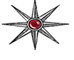 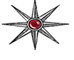 Agenda
December 14th, 2022 
10:00 – 12:00Call to orderApprove minutes – OctoberHartford Dispatch AccessDEA AccessVGB Makeup – Charter discussion updateCommon Call Types – DPS Commissioner MorrisonVPA – CEW/UOF ReportingOnline: Microsoft TeamsPhone: +1 802-552-8456 United States, Montpelier Phone Conference ID: 292 999 968# Physical Location:Windham County Sheriff’s Office
Community Conference Room
185 Old Ferry Road
Brattleboro, VT 05301